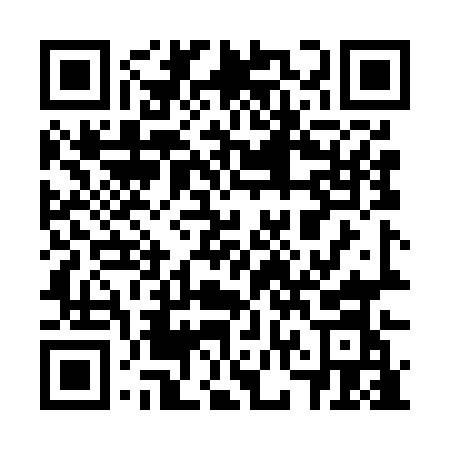 Prayer times for San Pedro Town, BelizeWed 1 May 2024 - Fri 31 May 2024High Latitude Method: NonePrayer Calculation Method: Muslim World LeagueAsar Calculation Method: ShafiPrayer times provided by https://www.salahtimes.comDateDayFajrSunriseDhuhrAsrMaghribIsha1Wed4:085:2511:493:026:137:252Thu4:085:2411:493:026:137:263Fri4:075:2411:493:016:147:264Sat4:065:2311:493:016:147:275Sun4:065:2311:483:006:147:276Mon4:055:2211:483:006:157:287Tue4:045:2211:482:596:157:288Wed4:045:2111:482:596:157:289Thu4:035:2111:482:586:167:2910Fri4:035:2111:482:586:167:2911Sat4:025:2011:482:596:167:3012Sun4:015:2011:482:596:177:3013Mon4:015:1911:483:006:177:3114Tue4:005:1911:483:006:177:3115Wed4:005:1911:483:016:187:3216Thu3:595:1811:483:026:187:3317Fri3:595:1811:483:026:187:3318Sat3:595:1811:483:036:197:3419Sun3:585:1811:483:036:197:3420Mon3:585:1711:483:046:207:3521Tue3:575:1711:483:056:207:3522Wed3:575:1711:493:056:207:3623Thu3:575:1711:493:066:217:3624Fri3:565:1711:493:066:217:3725Sat3:565:1611:493:076:217:3726Sun3:565:1611:493:076:227:3827Mon3:555:1611:493:086:227:3828Tue3:555:1611:493:086:237:3929Wed3:555:1611:493:096:237:3930Thu3:555:1611:493:096:237:3931Fri3:555:1611:503:106:247:40